Massachusetts Department of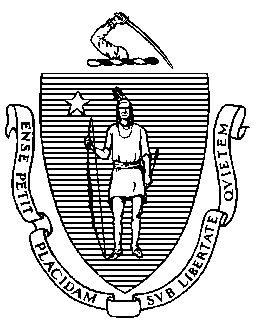 Elementary and Secondary Education75 Pleasant Street, Malden, Massachusetts 02148-4906 	       Telephone: (781) 338-3000                                                                                                                 TTY: N.E.T. Relay 1-800-439-2370MEMORANDUMAt its meeting in February 2013, the Board of Elementary and Secondary Education (Board) authorized the Commissioner to act on its behalf in “(a) granting charter renewals that do not involve probation; (b) approving charter amendments that do not involve changes in grade span, maximum enrollment, or districts served; and (c) removing or continuing conditions imposed on charters of charter schools; provided that the Commissioner shall report to the Board on all charter renewals, charter amendments, and conditions that have been so approved; and provided further, that the Commissioner shall notify the Board in advance of all such intended actions, and a Board member may request that the Commissioner place the charter matter(s) on the agenda of the Board for discussion and action.”On February 3, 2022, I notified the Board that I intended to renew the charters of six schools. The charters of four of these schools were to be renewed without conditions: Christa McAuliffe Charter School; KIPP Academy Boston Charter School; Pioneer Valley Chinese Immersion Charter School; and Veritas Preparatory Charter School. The charters of two of these schools were to be renewed with conditions: Dudley Street Neighborhood Charter School and Libertas Academy Charter School. No Board member requested that any of these matters be brought to the full Board for review. I am now notifying the Board that I have taken these actions. Summary information regarding all six schools is provided in this memorandum. All charters renewed run from July 1, 2022, through June 30, 2027. These charters are renewed for the maximum enrollment, grades served, and district(s) served indicated in this memorandum. All of the schools shall operate in accordance with the provisions of G.L. c. 71, § 89; 603 CMR 1.00; and all other applicable state and federal laws and regulations and such additional conditions as the Commissioner or the Board may establish, all of which shall be deemed conditions of the relevant charters.The renewal of the charter of Dudley Street Neighborhood Charter School is explicitly conditioned as follows. Failure to meet this condition may result in the Board placing the school on probation, revoking its charter, or imposing additional conditions on its charter.Condition: By December 31, 2024, the school must demonstrate that it is an academic success by providing evidence that the school has exhibited significant and sustained academic improvement in mathematics, English language arts, and science. Should the school demonstrate significant and sustained academic improvement before 2024, the Commissioner may consider removing this condition, rather than wait until December 31, 2024.The renewal of the charter of Libertas Academy Charter School is explicitly conditioned as follows. Failure to meet this condition may result in the Board placing the school on probation, revoking its charter, or imposing additional conditions on its charter.Condition: By December 31, 2024, the school must demonstrate that it is an academic success by providing evidence that the school has exhibited significant and sustained academic improvement in mathematics, English language arts, and science. Should the school demonstrate significant and sustained academic improvement before 2024, the Commissioner may consider removing this condition, rather than wait until December 31, 2024.**************If you have any questions or require additional information, please contact Alison Bagg, Director (781-338-3218); Cliff Chuang, Senior Associate Commissioner (781-338-3222); or me.Attachment:	Renewal of Charters – Notification of Intended Actions for Christa McAuliffe Charter School; Dudley Street Neighborhood Charter School; KIPP Academy Boston Charter School; Libertas Academy Charter School; Pioneer Valley Chinese Immersion Charter School; and Veritas Preparatory Charter School (February 3, 2022)Jeffrey C. RileyCommissionerTo:Members of the Board of Elementary and Secondary EducationFrom:	Jeffrey C. Riley, Commissioner Date:	March 14, 2022Subject:Charter Schools – Six Charters RenewedChrista McAuliffe Charter SchoolChrista McAuliffe Charter SchoolChrista McAuliffe Charter SchoolChrista McAuliffe Charter SchoolType of CharterCommonwealthLocationFraminghamRegional or Non-RegionalRegionalDistricts in RegionAshland, Framingham, Holliston, Hopkinton, Marlborough, Natick, Southborough, and SudburyYear Opened2002Year(s) Renewed2007, 2012, 2017, 2022Maximum Enrollment396Current Enrollment388 (October 2021)Chartered Grade Span6-8Current Grade Span6-8Students on Waitlist30 (March 2021)Current Age of School20Mission Statement: The mission of the Christa McAuliffe Charter School is to cultivate within each member of a diverse student body, through the Expeditionary Learning design, an intense commitment to self and community, the courage and insight to set high standards for academic and personal success, and the knowledge, skills, and attitudes to achieve those standards. Mission Statement: The mission of the Christa McAuliffe Charter School is to cultivate within each member of a diverse student body, through the Expeditionary Learning design, an intense commitment to self and community, the courage and insight to set high standards for academic and personal success, and the knowledge, skills, and attitudes to achieve those standards. Mission Statement: The mission of the Christa McAuliffe Charter School is to cultivate within each member of a diverse student body, through the Expeditionary Learning design, an intense commitment to self and community, the courage and insight to set high standards for academic and personal success, and the knowledge, skills, and attitudes to achieve those standards. Mission Statement: The mission of the Christa McAuliffe Charter School is to cultivate within each member of a diverse student body, through the Expeditionary Learning design, an intense commitment to self and community, the courage and insight to set high standards for academic and personal success, and the knowledge, skills, and attitudes to achieve those standards. Dudley Street Neighborhood Charter SchoolDudley Street Neighborhood Charter SchoolDudley Street Neighborhood Charter SchoolDudley Street Neighborhood Charter SchoolType of CharterHorace Mann IIILocationBostonRegional or Non-RegionalNon-RegionalDistricts in RegionN/AYear Opened2012Year(s) Renewed2017, 2022Maximum Enrollment325Current Enrollment286 (October 2021)Chartered Grade SpanPK-5Current Grade SpanPK-5Students on Waitlist61 (March 2021)Current Age of School10Mission Statement: The Dudley Street School has a three-part mission:To provide a world class education for all students, preparing them for long-term academic success and responsible civic engagement;To serve as a driver of human and social capital development, preparing outstanding new teachers to drive excellent student outcomes throughout Boston; andTo serve as a partner in catalyzing improvement of all schools in the Dudley area.Mission Statement: The Dudley Street School has a three-part mission:To provide a world class education for all students, preparing them for long-term academic success and responsible civic engagement;To serve as a driver of human and social capital development, preparing outstanding new teachers to drive excellent student outcomes throughout Boston; andTo serve as a partner in catalyzing improvement of all schools in the Dudley area.Mission Statement: The Dudley Street School has a three-part mission:To provide a world class education for all students, preparing them for long-term academic success and responsible civic engagement;To serve as a driver of human and social capital development, preparing outstanding new teachers to drive excellent student outcomes throughout Boston; andTo serve as a partner in catalyzing improvement of all schools in the Dudley area.Mission Statement: The Dudley Street School has a three-part mission:To provide a world class education for all students, preparing them for long-term academic success and responsible civic engagement;To serve as a driver of human and social capital development, preparing outstanding new teachers to drive excellent student outcomes throughout Boston; andTo serve as a partner in catalyzing improvement of all schools in the Dudley area.KIPP Academy Boston Charter SchoolKIPP Academy Boston Charter SchoolKIPP Academy Boston Charter SchoolKIPP Academy Boston Charter SchoolType of CharterCommonwealthLocationBostonRegional or Non-RegionalNon-RegionalDistricts in RegionN/AYear Opened2012Year(s) Renewed2017, 2022Maximum Enrollment588Current Enrollment600 (October 2021)Chartered Grade SpanK-8Current Grade SpanK-8Students on Waitlist1,134 (March 2021)Current Age of School10Mission Statement: Together with families and communities, we create a joyful, academically excellent school that prepares students at KIPP Academy Boston Charter School with the skills and confidence to pursue the paths they choose -college, career, and beyond- so they can lead fulfilling lives and build a more just world.Mission Statement: Together with families and communities, we create a joyful, academically excellent school that prepares students at KIPP Academy Boston Charter School with the skills and confidence to pursue the paths they choose -college, career, and beyond- so they can lead fulfilling lives and build a more just world.Mission Statement: Together with families and communities, we create a joyful, academically excellent school that prepares students at KIPP Academy Boston Charter School with the skills and confidence to pursue the paths they choose -college, career, and beyond- so they can lead fulfilling lives and build a more just world.Mission Statement: Together with families and communities, we create a joyful, academically excellent school that prepares students at KIPP Academy Boston Charter School with the skills and confidence to pursue the paths they choose -college, career, and beyond- so they can lead fulfilling lives and build a more just world.Libertas Academy Charter SchoolLibertas Academy Charter SchoolLibertas Academy Charter SchoolLibertas Academy Charter SchoolType of CharterCommonwealthLocationSpringfieldRegional or Non-RegionalNon-RegionalDistricts in RegionN/AYear Opened2017Year(s) Renewed2022Maximum Enrollment630Current Enrollment332 (October 2021)Chartered Grade Span6-12Current Grade Span6-9Students on Waitlist0 (March 2021)Current Age of School5Mission Statement: Through rigorous academics, character development, and strong supports for every learner, Libertas Academy Charter School prepares all sixth through twelfth grade students to succeed within the college of their choice and to be positive, engaged members of their communities. Mission Statement: Through rigorous academics, character development, and strong supports for every learner, Libertas Academy Charter School prepares all sixth through twelfth grade students to succeed within the college of their choice and to be positive, engaged members of their communities. Mission Statement: Through rigorous academics, character development, and strong supports for every learner, Libertas Academy Charter School prepares all sixth through twelfth grade students to succeed within the college of their choice and to be positive, engaged members of their communities. Mission Statement: Through rigorous academics, character development, and strong supports for every learner, Libertas Academy Charter School prepares all sixth through twelfth grade students to succeed within the college of their choice and to be positive, engaged members of their communities. Pioneer Valley Chinese Immersion Charter SchoolPioneer Valley Chinese Immersion Charter SchoolPioneer Valley Chinese Immersion Charter SchoolPioneer Valley Chinese Immersion Charter SchoolType of CharterCommonwealthLocationHadleyRegional or Non-RegionalRegionalDistricts in RegionSee belowYear Opened2007Year(s) Renewed2012, 2017, 2022Maximum Enrollment584Current Enrollment572 (October 2021)Chartered Grade SpanK-12Current Grade SpanK-12Students on Waitlist177 (March 2021)Current Age of School15Mission Statement: The Pioneer Valley Chinese Immersion Charter School (PVCICS) is a K-12th grade educational program that produces academically strong students highly proficient in Chinese and English. The program goals are:To develop proficiency in Mandarin Chinese.To maintain and extend students’ proficiency in English.To develop high levels of academic attainment, meeting or exceeding national and state standards, through rigorous study and instruction aligned with the Massachusetts Curriculum Frameworks.To develop students’ understanding of Chinese culture and the ability to interact successfully with others whose language and/or culture differs from their own.PVCICS serves the Pioneer Valley region and offers a diverse group of students an innovative educational opportunity unavailable elsewhere in Massachusetts. PVCICS works to disseminate the school’s experiences and serve as a resource for schools trying to develop similar programs.Mission Statement: The Pioneer Valley Chinese Immersion Charter School (PVCICS) is a K-12th grade educational program that produces academically strong students highly proficient in Chinese and English. The program goals are:To develop proficiency in Mandarin Chinese.To maintain and extend students’ proficiency in English.To develop high levels of academic attainment, meeting or exceeding national and state standards, through rigorous study and instruction aligned with the Massachusetts Curriculum Frameworks.To develop students’ understanding of Chinese culture and the ability to interact successfully with others whose language and/or culture differs from their own.PVCICS serves the Pioneer Valley region and offers a diverse group of students an innovative educational opportunity unavailable elsewhere in Massachusetts. PVCICS works to disseminate the school’s experiences and serve as a resource for schools trying to develop similar programs.Mission Statement: The Pioneer Valley Chinese Immersion Charter School (PVCICS) is a K-12th grade educational program that produces academically strong students highly proficient in Chinese and English. The program goals are:To develop proficiency in Mandarin Chinese.To maintain and extend students’ proficiency in English.To develop high levels of academic attainment, meeting or exceeding national and state standards, through rigorous study and instruction aligned with the Massachusetts Curriculum Frameworks.To develop students’ understanding of Chinese culture and the ability to interact successfully with others whose language and/or culture differs from their own.PVCICS serves the Pioneer Valley region and offers a diverse group of students an innovative educational opportunity unavailable elsewhere in Massachusetts. PVCICS works to disseminate the school’s experiences and serve as a resource for schools trying to develop similar programs.Mission Statement: The Pioneer Valley Chinese Immersion Charter School (PVCICS) is a K-12th grade educational program that produces academically strong students highly proficient in Chinese and English. The program goals are:To develop proficiency in Mandarin Chinese.To maintain and extend students’ proficiency in English.To develop high levels of academic attainment, meeting or exceeding national and state standards, through rigorous study and instruction aligned with the Massachusetts Curriculum Frameworks.To develop students’ understanding of Chinese culture and the ability to interact successfully with others whose language and/or culture differs from their own.PVCICS serves the Pioneer Valley region and offers a diverse group of students an innovative educational opportunity unavailable elsewhere in Massachusetts. PVCICS works to disseminate the school’s experiences and serve as a resource for schools trying to develop similar programs.Veritas Preparatory Charter SchoolVeritas Preparatory Charter SchoolVeritas Preparatory Charter SchoolVeritas Preparatory Charter SchoolType of CharterCommonwealthLocationSpringfieldRegional or Non-RegionalNon-RegionalDistricts in RegionN/AYear Opened2012Year(s) Renewed2017, 2022Maximum Enrollment766Current Enrollment380 (October 2021)Chartered Grade Span5-12Current Grade Span5-8Students on Waitlist124 (March 2021)Current Age of School10Mission Statement: Veritas Preparatory Charter School prepares students in grades 5 to 12 to complete, achieve, and succeed in college and beyond.Mission Statement: Veritas Preparatory Charter School prepares students in grades 5 to 12 to complete, achieve, and succeed in college and beyond.Mission Statement: Veritas Preparatory Charter School prepares students in grades 5 to 12 to complete, achieve, and succeed in college and beyond.Mission Statement: Veritas Preparatory Charter School prepares students in grades 5 to 12 to complete, achieve, and succeed in college and beyond.